جامعة الملك سعود						                                        مفردات مقرر النحو (2) 238 عرب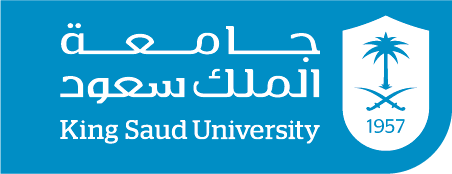 كلية الآداب                                                                                                              الفصل الدراسي: الثاني                                                                                                               السنة الدراسية: 37- 1438هـ   معلومات المحاضر:   معلومات المقرر: الخطة الأسبوعية:طرق التقييم:*التأكيد على ضرورة حصول الطالبات على 80% من درجات الأعمال الفصلية قبل تاريخ الاعتذار.* القـوانـيـن (مثال: السرقة الأدبية, سياسة الحضور):د.أمل عثمان العطا  اسم المحاضر الأحد، والثلاثاء، والخميس من 12- 1، الخميس من 9- 10. الساعات المكتبية كلية الآداب - مبنى رقم (1) الدور الثالث / قسم اللغة العربية (138). رقم المكتب aalatta@ksu.edu.sa عنوان البريدي الإلكتروني                   النحو (2) اسم المقرر                   238 عرب رقم المقررالتعمّق في فهم نواسخ الجملة الاسمية. التعمّق في فهم الجملة الفعلية ومكوناتها ومكملاتها. نواتج التعلم (المنصوص عليها في توصيف المقرر)شرح ابن عقيل على ألفية ابن مالك، وأوضح المسالك لابن هشام   الكتب الرئيسية المحرر في النحو:عمر بن عيسى الهرمي .النحو الوافي : عباس حسن .إعراب الجمل وأشباه الجمل : فخر الدين قباوة .النحو التطبيقي : عبده الراجحي .التدريبات اللغوية والقواعد النحوية : أحمد مختار عمر وآخرون .جامع الدروس العربية : للغلاييني . المراجع التكميلية (إن  وجد)الأسبوعاليوممفردات المقرر الدراسيعدد الأسابيعساعات الاتصالالأول1إنّ وأخواتها: عملها، استعمالاتها13الأول3كسر همزة إن وفتحها13الأول5دخول لام التوكيد على خبر إن, كف إن وأخواتها عن العمل بـ(ما)13الأولحسب جدول الشعبةالساعة العملية : التعريف بما سيعطى للطالب من تطبيقات في المقرر.13الثاني1العطف على اسم إن13الثاني3تخفيف إن13الثاني5تخفيف باقي أخوات إن13الثاني"الساعة العملية :تطبيقات على ما سبق13الثالث1اسم لا النافية للجنس : أنواعه ، إعرابه13الثالث3نعت اسم لا النافية للجنس والعطف عليه13الثالث5من قضايا لا النافية للجنس : دخول همزة الاستفهام عليها ، حذف خبرها13الثالث"تطبيقات على ما سبق13الرابع1ظن وأخواتها : أفعال القلوب وأفعال التحويل13الرابع3الإلغاء والتعليق13الرابع5تعديها إلى مفعول واحد13الخامس1حذف مفعولي ظن , مجيء ( تقول ) كظن13الخامس3أعلم وأرى وما شابهها13الخامس5الاختبار الفصلي الأول13الخامس"تطبيقات على ما سبق13السادس1الفاعل وأحكامه13السادس3مطابقة الفعل للفاعل تذكيرًا وتأنيثًا13السادس5مطابقة الفعل للفاعل تذكيرًا وتأنيثًا13السادس"تطبيقات على ما سبق13السابع1رتبة الفاعل والمفعول به13السابع3النائب عن الفاعل : قيام المفعول به مقام الفاعل13السابع5قيام المصدر وشبه الجملة مقام الفاعل13السابع"تطبيقات على ما سبق13الثامن1التعدي واللزوم13الثامن3المفعول المطلق: أنواعه، وما ينوب عن المصدر13الثامن5حذف العامل في المفعول المطلق.13الثامن"تطبيقات على ما سبق13التاسع1المفعول له.13التاسع3المفعول فيه، وهو المسمى ظرفا: نوعاه، وشروطه13التاسع5من قضايا المفعول فيه: المتصرف وغير المتصرف، ما ينوب عن اسم الزمان والمكان13التاسع"تطبيقات على ما سبق13العاشر1المفعول معه13العاشر3مراجعة عامة لأبواب المفعولات13العاشر5الاختبار الفصلي الثاني13العاشر"تطبيقات على ما سبق13الحادي عشر1الاستثناء بإلا : أحكام المستثنى بعد إلا وفي الاستثناء المفرغ ، تكرار إلا13الحادي عشر3الاستثناء بغير وسوى13الحادي عشر5الاستثناء بليس ولا يكون وبخلا وعدا وحاشا13الحادي عشر"تطبيقات على ما سبق13الثاني عشر1الحال: تعريفها وأحكامها13الثاني عشر3صاحب الحال13الثاني عشر5العامل في  الحال : تقديمها عليه13الثاني عشر"تطبيقات على ما سبق13الثالث عشر1أنواع الحال: مؤسسة/مؤكدة13الثالث عشر3الحال : مفردة/جملة13الثالث عشر5التمييز : تعريفه وبيان أنواعه13الثالث عشر"تطبيقات على ما سبق13الرابع عشر1أحكام التمييز13الرابع عشر3العدد13الرابع عشر5كنايات العدد13الرابع عشر"تطبيقات على ما سبق13الخامس عشر1مراجعة عامة13الخامس عشر3مراجعة عامة13الخامس عشر5مراجعة عامة13الخامس عشر"تطبيقات عامة13عدد الأسابيع ومجموع ساعات الاتصال في الفصل الدراسي1542تاريخ التغذية الراجعة(تزويد الطالبات بالنتيجة)*تاريخ التقييمتقسيم الدرجاتالنوعالثلاثاء 22/6/1438ه  الأحد 20/6/1438ه15%الاختبار الفصلي الأولالخميس 1/8/1438ه  الثلاثاء 28/7/1438ه15%الاختبار الفصلي الثاني  مع أعمال الفصل قبل الاختبار النهائيممتدة10%المشاركة  مع أعمال الفصل قبل الاختبار النهائيممتدة20%الساعة العملية    40%    40%    40%اختبار نهائي لا يعاد الاختبار الفصلي للطالبة التي لن تحضره إلا بعد موافقة لجنة من قبل الشؤون الأكاديمية. لا يعاد الاختبار الفصلي للطالبة التي لن تحضره إلا بعد موافقة لجنة من قبل الشؤون الأكاديمية. لا يعاد الاختبار الفصلي للطالبة التي لن تحضره إلا بعد موافقة لجنة من قبل الشؤون الأكاديمية. لا يعاد الاختبار الفصلي للطالبة التي لن تحضره إلا بعد موافقة لجنة من قبل الشؤون الأكاديمية.